Publicado en Barcelona el 22/04/2019 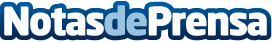  Alergias, la reacción extrema del cuerpo a agentes externosEn  los últimos tiempos las alergias han experimentado un importante incremento en los países desarrollados,debido a la sobreprotección de  los padres sobre sus hijos, lo que provoca que su sistema inmunológico sea más vulnerable al no sentirse suficientemente estimulado, según se desprende del  Estudio realizado por la  Escuela de Medicina de la Universidad de California, cuyas conclusiones fueron publicadas por el  Observatorio de Salud de la Infancia y la Adolescencia del Hospital Sant Joan de DéuDatos de contacto:Laura Herrero SorianoComunicación SmartSalus609127490Nota de prensa publicada en: https://www.notasdeprensa.es/alergias-la-reaccion-extrema-del-cuerpo-a_1 Categorias: Medicina Industria Farmacéutica Sociedad Infantil Medicina alternativa Ocio para niños Universidades http://www.notasdeprensa.es